RESULTADO – TOMADA DE PREÇON° 2023132TP34580HEAPAO Instituto de Gestão e Humanização – IGH, entidade de direito privado e sem fins lucrativos, classificado comoOrganização Social, vem tornar público o resultado da Tomada de Preços, com a finalidade de adquirir bens,insumos e serviços para o HEAPA - Hospital Estadual de Aparecida de Goiânia, com endereço à Av. Diamante, s/n-St. Conde dos Arcos, Aparecida de Goiânia/GO, CEP: 74.969-210.Bionexo do Brasil LtdaRelatório emitido em 06/03/2023 14:46CompradorIGH - HUAPA - HOSPITAL DE URGÊNCIA DE APARECIDA DE GOIÂNIA (11.858.570/0004-86)AV. DIAMANTE, ESQUINA C/ A RUA MUCURI, SN - JARDIM CONDE DOS ARCOS - APARECIDA DE GOIÂNIA, GO CEP: 74969-210Relação de Itens (Confirmação)Pedido de Cotação : 270877014COTAÇÃO Nº 34580 - ACESSÓRIOS DE EQUIPAMENTOS MÉDICOS - HEAPA FEV/2023Frete PróprioObservações: *PAGAMENTO: Somente a prazo e por meio de depósito em conta PJ do fornecedor. *FRETE: Só serão aceitas propostas com frete CIF epara entrega no endereço: AV. DIAMANTE, ESQUINA C/ A RUA MUCURI, JARDIM CONDE DOS ARCOS, AP DE GOIÂNIA/GO CEP: 74969210, dia ehorário especificado. *CERTIDÕES: As Certidões Municipal, Estadual de Goiás, Federal, FGTS e Trabalhista devem estar regulares desde a data daemissão da proposta até a data do pagamento. *REGULAMENTO: O processo de compras obedecerá ao Regulamento de Compras do IGH,prevalecendo este em relação a estes termos em caso de divergência.Tipo de Cotação: Cotação NormalFornecedor : Todos os FornecedoresData de Confirmação : TodasFaturamentoMínimoPrazo deEntregaValidade da Condições deFornecedorFreteObservaçõesPropostaPagamentoDMI Material Medico Hospitalar LtdaGOIÂNIA - GODilamar Tome da Costa - (62) 3541-3334dmigyn@hotmail.com2dias após12R$ 300,000028/02/202330 ddlCIFnullconfirmaçãoMais informaçõesMORAMED MANUTENCAO E VENDA DEACESSORIOS MEDICO HOSPITALAR LTDAJABOATÃO DOS GUARARAPES - PEDiego Morais - (81) 996960823FRETE CIF P/ PEDIDOACIMA DE 2.000REAIS.18 dias apósconfirmaçãoR$ 450,000020/02/202330/60/90 ddlCIFvendas3@moramed-pe.comMais informaçõesMedlinn Hospitalares Ltda - MeGOIÂNIA - GOADEMILTON DANTAS - 6239454005comercial@medlinn.com.brMais informações1dias após345R$ 100,0000R$ 0,000030/03/202320/02/202315/03/202330 ddl30 ddl30 ddlCIFCIFCIFnullnullnullconfirmaçãoPM DOS REIS LTDAGOIÂNIA - GOPolyanna Marinho Dos Reis - (62) 99976-5278DIRETOR@APARECIDAMED.COM.BRMais informações1dias apósconfirmaçãoPablo Ferreira Dos Santos 04079917198GOIÂNIA - GO3dias apósPablo Ferreira Santos - 6238771635pasan@pasanhospitalar.comMais informaçõesR$ 150,0000confirmaçãoProgramaçãode EntregaPreçoUnitário FábricaPreçoProdutoCódigoFabricanteEmbalagem Fornecedor ComentárioJustificativaRent(%) Quantidade Valor Total UsuárioDaniellyEvelynPereira DaSERINGA VIDRO LUERSLIP 10ML ARTIGLASS- REF. LG10,SERINGA DE VIDRO 10ML NAOESTERIL SEM AGULHA ->SERINGA HIPODERMICA DE 10ML - VIDRO - UNIDADEDMI MaterialMedicoHospitalarLtda;NÃO FATURA PORPENDÊNCIAFINANCEIRAR$R$R$230,40001788089-PCnullnull9 UnidadeCruz25,6000 0,0000CIRURGICAFERNANDES03/03/202312:04DaniellyEvelynPereira DaCruzSERINGA VIDRO LUERSLIP 20ML ARTIGLASS- REF. LG20,DMI MaterialMedicoHospitalarLtda;NÃO FATURA PORPENDÊNCIASERINGA HIPODERMICA DER$R$R$109,2000138803-UN3 Unidade20ML-VIDRO - UNIDADE36,4000 0,0000FINANCEIRAARTIGLASS03/03/202312:04TotalParcial:R$339,600012.0Total de Itens da Cotação: 19Total de Itens Impressos: 2Programaçãode EntregaPreçoUnitário FábricaPreçoProdutoCódigoFabricanteEmbalagem Fornecedor ComentárioJustificativaRent(%) Quantidade Valor Total UsuárioMORAMEDMANUTENCAOE VENDA DEACESSORIOSMEDICOHOSPITALARLTDA;BIO INFINITY:NÃO ATENDE AFORMA DEDaniellyEvelynPereira DaBRACADEIRA PNI 1VIA - ADU -BRACADEIRA PNI 1VIA - ADULTO -DIVISAO LATEXBRACADEIRA PNI 1 VIA C/MANG REMOVIVEL P/MONITOR 25 A 35 CMR$R$R$351414-CAIXAnullPAGAMENTO45 UnidadeCruz52,0000 0,00002.340,0000SOLICITADO PELAINSTITUIÇÃO,SOMENTE A VISTA03/03/202312:04TotalParcial:R$45.02.340,0000Total de Itens da Cotação: 19Total de Itens Impressos: 1Programaçãode EntregaPreçoUnitário FábricaPreçoProdutoCódigoFabricanteEmbalagem Fornecedor ComentárioJustificativaRent(%) Quantidade Valor Total Usuário12 LIGADURA CLIP EXTRA 300.C/6 38941CLIPS DE TITANIO ->LIGADURA CLIP EXTRA LT 300.COM 18 E/OU 20 CARTUCHOS.COM 6 PEQUENOS CLIPS DE-LIGA CLIP LT300MEDIUM LARGECARTUCHO/6UND,BHIOSUPPLYCARTUCHOMedlinnHospitalaresLtda - Menull;BDP BRASIL:COTARAM ITEM 80,0000 0,0000INCORRETAMENTE/ NACIONAL EINOVAÇÃO: NÃOR$R$100 UnidadeR$DaniellyEvelynPereira DaCruz8.000,0000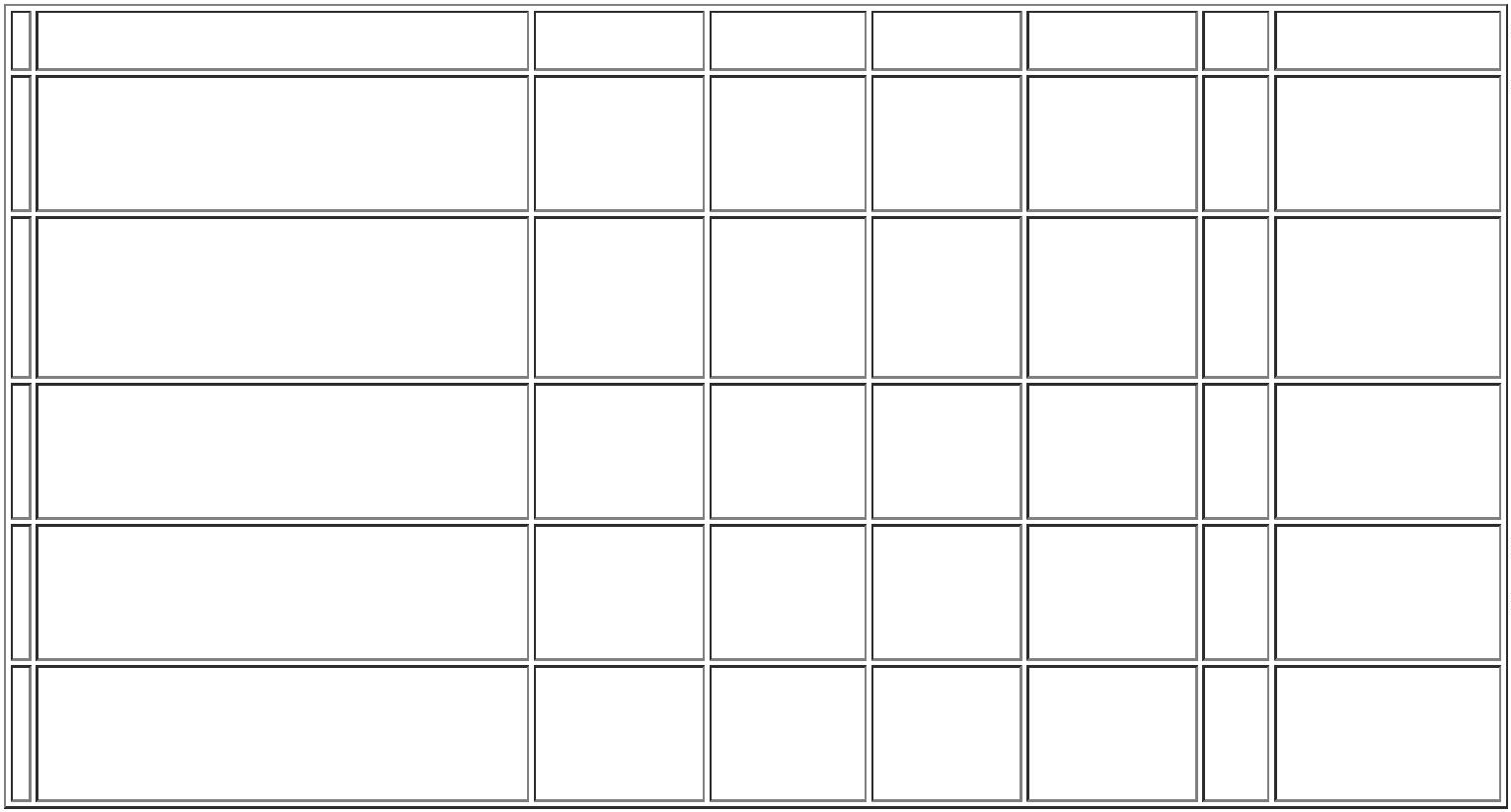 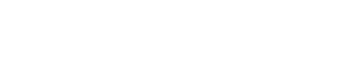 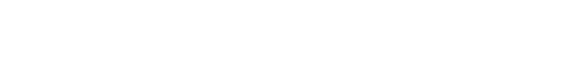 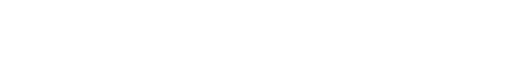 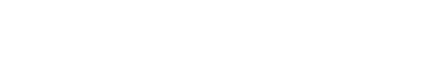 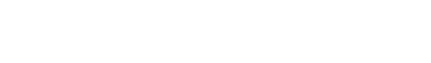 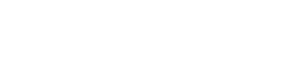 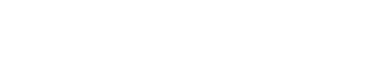 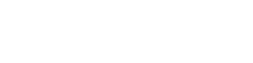 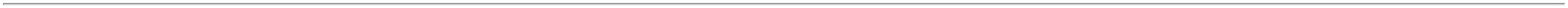 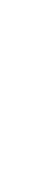 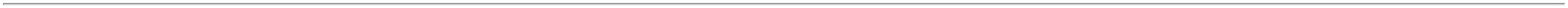 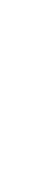 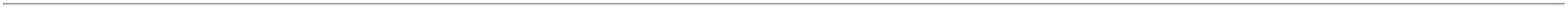 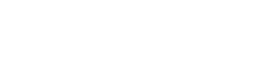 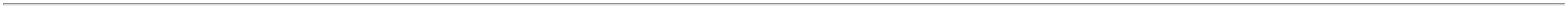 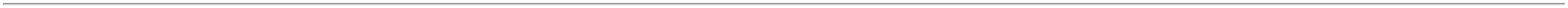 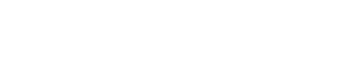 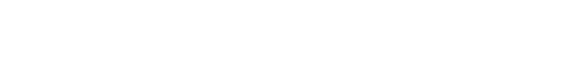 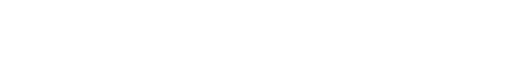 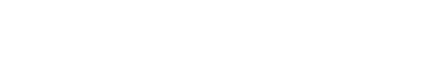 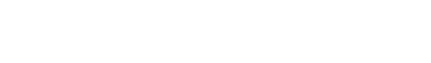 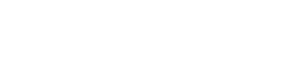 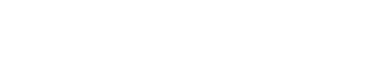 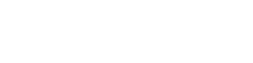 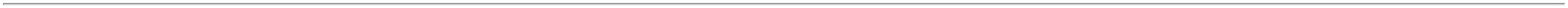 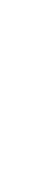 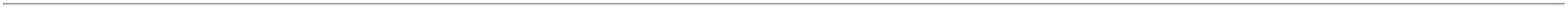 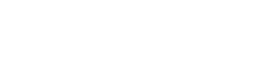 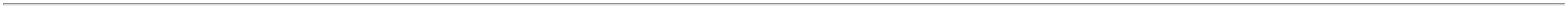 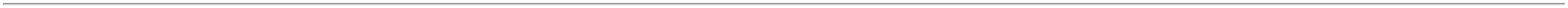 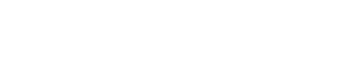 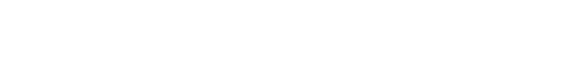 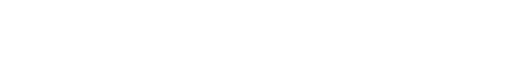 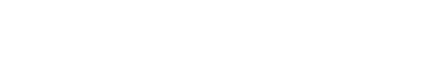 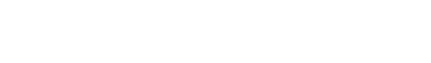 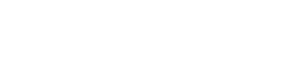 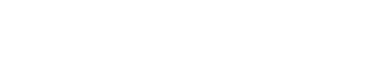 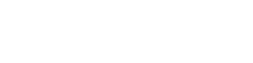 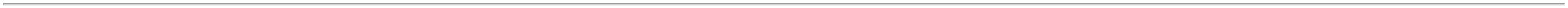 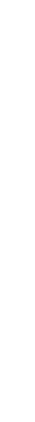 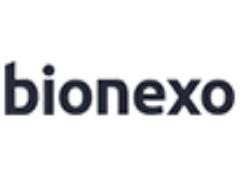 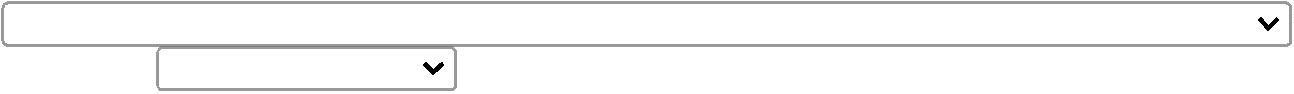 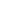 TITANIO. COM VISOR. USADOPARA MICROCIRURGIA EREIMPLANTES. COMPATIVELCOM EQUIPAMENTO.EMBALADO EM PAPEL GRAUCIRURGICO E COM REG. NOMS.( UNIDADE DE CARTUCHO -UNIDADEATENDEM AFORMA DE03/03/202312:04PAGAMENTOSSOLICITADO PELAINSTITUIÇÃO,SOMENTE A VISTA/ RCORE: NÃORESPONDEU E-MAIL DEHOMOLOGAÇÃOMEDIDOR DE FLUXOEXPIRATÓRIO ADULTO - TIPOPEAK FLOW - MEDIDOR DEPICO DE FLUXO RESPIRATÓRIOINDICADO PARA PORTADORESDE DOENÇAS RESPIRATÓRIASCOMO ASMA, BRONQUITE,ENFISEMA E OUTRASDOENÇAS RESPIRATÓRIAS; -AUXILIA NO DIAGNÓSTICODAS CONDIÇÕESRESPIRATÓRIAS E FORNECEINFORMAÇÕES SOBRE ARESPOSTA DE CADA PACIENTEA UMA TERAPIA BASEADA EMREMÉDIOS. MEDIDOR DE PICODE FLUXO EXPIRATÓRIO PEAKFLOW, COM ESCALA QUEFACILITA A VISIBILIDADE DORESULTADO E AS FITASDaniellyEvelynPereira DaCruzMEDIDOR DE FLUXOEXPIRATORIO PEAKFLOW - MEDICATEMedlinnHospitalaresLtda - MeR$R$R$1543351-CXnull-10 Unidade159,0000 0,00001.590,000003/03/202312:04COLORIDAS DEMARCAM ASZONAS DE CONTROLETotalParcial:R$110.09.590,0000Total de Itens da Cotação: 19Total de Itens Impressos: 2Programaçãode EntregaPreçoUnitário FábricaPreçoProdutoCódigoFabricanteEmbalagem Fornecedor ComentárioJustificativaRent(%) Quantidade Valor Total UsuárioCANETA MONOPOLAR MANUALELETRODO RETO TIPO FACADELTRONIX -DaniellyEvelynPereira DaESPECIFICACOES: CANETAREUTILIZAVEL, COM DUPLOCOMANDO MANUAL E CORTE ECOAGULAÇAO, MANDRILUNIVERSAL CONFECCIONADACOM CABO DE SILICONEAUTOCLAVAVEL DE ALTARESISTENCIA E COMCANETA MONOPOLARMANUAL ELETRODORETO TIPO FACA;AGWCOMEX: NÃORESPONDEU E-MAIL DEPM DOS REISR$R$R$960,0000758482-UNIDADEnull5 UnidadeCruzLTDA192,0000 0,0000DELTRONIX - SIMILARHOMOLOGAÇAO-SIMILAR03/03/202312:04ELETRODO RETO TIPO FACA.;PSV: NÃO ATINGEFATURAMENTODaniellyEvelynPereira DaCruzMINIMO / ROMED:NÃO ATENDE AFORMA DEFLUXOMETRO PARAOXIGENIO 0-15,HAOXIFLUXOMETRO DE OXIGENIO -UNIDADEPM DOS REISLTDAR$R$R$270,0000939388-UNDnull5 Unidade54,0000 0,0000PAGAMENTOSOLICITADO PELAINSTITUIÇÃO,SOMENTE A VISTA03/03/202312:04;BIO INFINITY:DaniellyEvelynPereira DaCruzNÃO ATENDE AFORMA DELAMINA P/ LARINGOSCOPIOCURVA N 5 -> LAMINA PARALARINGOSCOPIO EM ACO INOXCURVA N 5 - UNIDADELAMINA P/LARINGOSCOPIOCURVA N 5 - WELDONPM DOS REISLTDAR$R$R$284,13001131465538922--UNDnullnullPAGAMENTO3 Unidade94,7100 0,0000SOLICITADO PELAINSTITUIÇÃO,SOMENTE A VISTA03/03/202312:04DaniellyEvelynMANGUITO P/ APAR.PRESSAO ARTERIALOBESO LARG.18A25CMMANGUITO P/ APAR. PRESSAOARTERIAL OBESOLARG.18A25CM - UNIDADEPereira Da4 Unidade R$ 46,4800 CruzPM DOS REISLTDAR$R$1UNIDADE-11,6200 0,0000-PREMIUN - PREMIUN03/03/202312:04TotalParcial:R$1.560,610017.0Total de Itens da Cotação: 19Total de Itens Impressos: 4Programaçãode EntregaPreçoUnitário FábricaPreçoProdutoCódigoFabricanteEmbalagem Fornecedor ComentárioJustificativaRent(%) Quantidade Valor Total UsuárioBRACADEIRA ADULTO 2 VIASC/ MANGUITO REMOVIVELNYLON 27-35CM ->BRACADEIRA P/APAR.PRESSAOART.ADT.C/MANGUITO NYLON -BRACADEIRA PARA APARELHODE AFERIR PRESSAO ARTERIALADULTO EM NYLON. COMMANGUITO E VELCRO -;PSV DA SILVA:NÃO ATINGEFATURAMENTOMINIMO /BIVIMED: NÃOFATURA PORPENDÊNCIADaniellyEvelynPereira DaBRACADEIRA ADULTOFECHO VELCRO COMMANGUITO 02 VIAS -PREMIUM - PREMIUMPablo FerreiraR$R$R$552,0000135164-UNDos Santos0null30 UnidadeCruz18,4000 0,0000407991719803/03/202312:04FINANCEIRAUNIDADE;PSV: NÃO ATINGFATURAMENTOMÍNIMO /DaniellyEvelynBRACADEIRA NYLONFECHO VELCRO PARAESFIGMOMANOMETROOBESO - PREMIUM -PREMIUMBRACADEIRA P/APAR.PRESSAOART.P/OBESO.C/MANGUITONYLON - UNIDADEPablo FerreiraDos Santos04079917198MEDSYSTEM: NÃOATENDE A FORMADE FRETESOLICITADO PELAINSTITUIÇÃO,SOMENTE FOBPereira Da2 Unidade R$ 73,1200 CruzR$R$243941742518--UN01nullnull36,5600 0,000003/03/202312:04CABO LARINGOSCOPIOADULTO CONVENCIONAL -UNIDADECABO DE LARINGOADULTOCONVENCIONAL. - JGMORIYA - JG MORIYAPablo FerreiraDos Santos04079917198;AIR LIQUIDE,PSV E DATRIX: 191,1000 0,0000NÃO ATINGEMR$R$2 UnidadeR$382,2000DaniellyEvelynPereira DaCruzFATURAMENTOMÍNIMO /MEDSYSTEM: NÃOATENDE A FORMADE DE FRETE03/03/202312:04SOLICITADO PELAINSTITUIÇÃO,SOMENTE FOB /MARALUCIA: NÃOFATURA PORPENDENCIA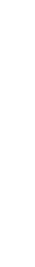 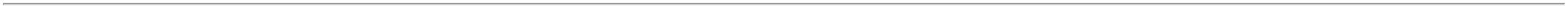 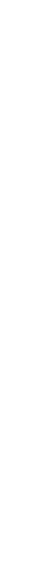 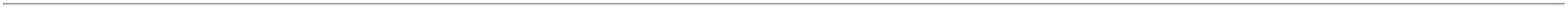 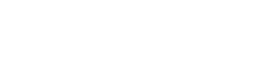 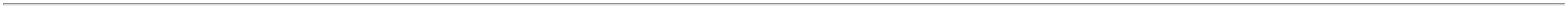 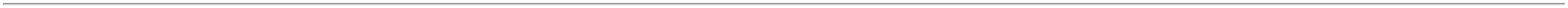 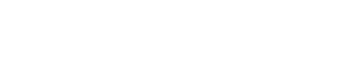 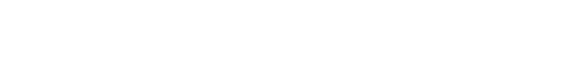 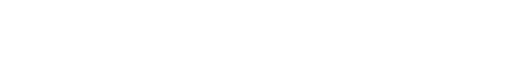 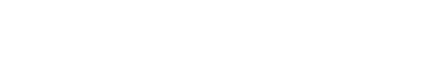 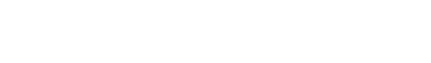 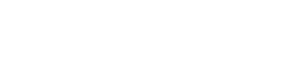 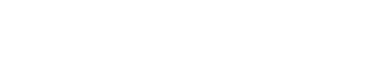 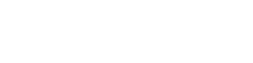 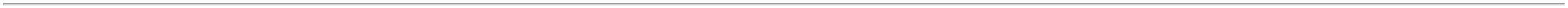 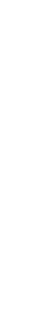 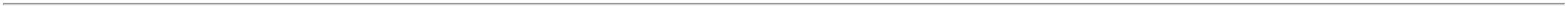 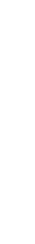 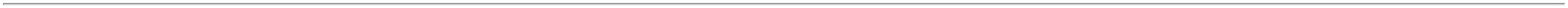 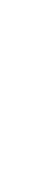 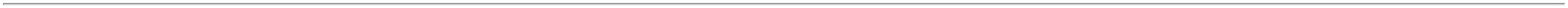 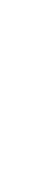 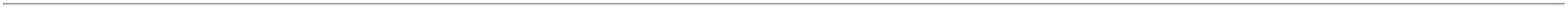 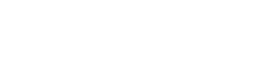 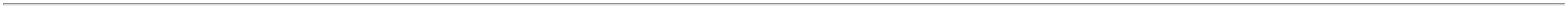 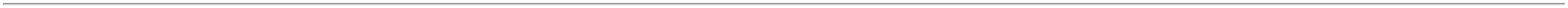 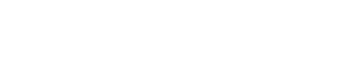 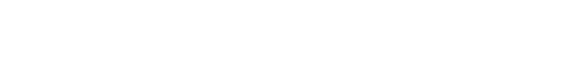 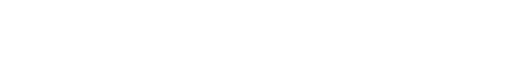 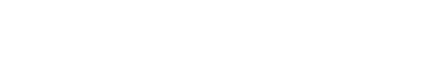 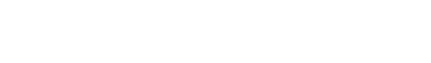 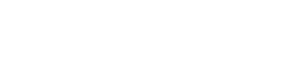 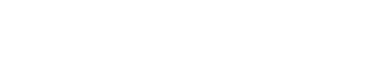 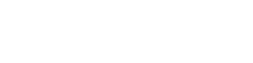 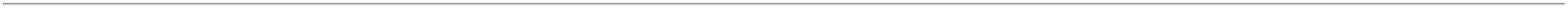 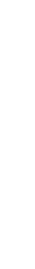 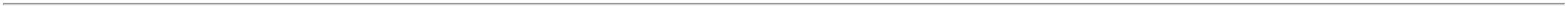 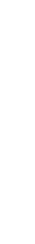 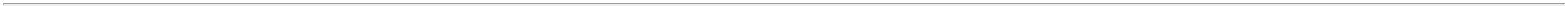 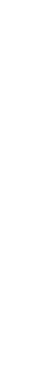 FINANCEIRA /TTACK, GOIASMERCANTIL, BIOINFINITY ENACIONAL: NÃOATENDEM AFORMA DEPAGAMENTOSOLICITADO PELAINSTITUIÇÃO,SOMENTE A VISTA/CANETAMARC.P/ELETROCARDIOGRAMAPRETA -> CANETADaniellyEvelynPereira DaCruzMARCADORA PARAFornecedores nãoatingemfaturamentomínimo;CANETA PILOTO PARAELETROCARDIOGRAMAPablo FerreiraDos Santos04079917198ELETROCARDIOGRAMA.EXTRA-FINA. COR PRETA.EMBALAGEM COM DADOS DEIDENTIFICACAO DO PRODUTOE MARCA DO FABRICANTE. -UNIDADER$R$R$168,7500642570-01null5 Unidade33,7500 0,0000-PILOT - PILOT03/03/202312:05ELETRODO PARA CANETA DEBISTURI ELETRONICOCOMPATIVEL COM DELTRONIX;CIRURGICA-ELETRODO PARA CANETA DESANTA HELENA:NÃO ATINGEFATURAMENTOMINIMO: COFER:NÃO ATENDE AFORMA DEBISTURI ELETRONICO MARCACOMPATIVEL COM:DaniellyEvelynELETRODO TIPO FACARETA 75MM - SIMILAR& COMPATIVEL -SIMILAR &DELTRONIX, MODELO: B -3600SM , ELETRODOPablo FerreiraDos Santos04079917198Pereira DaCruzR$R$R$425,2500851810-UNnull15 UnidadeELETROCIRURGICOREUTILIZAVELCONFECCIONADO COMISOLAMENTO TERMOELETRICOAUTOCLAVAVEL, TIPO FACARETA, CORPO EM INOX 302,DIAMETRO 2,38MM28,3500 0,0000COMPATIVELPAGAMENTO03/03/202312:05SOLICITADO PELAINSTITUIÇÃO, AVISTACOMPRIMENTO TOTAL 75MM.;LABOR IMPORT EALFAGOS: NÃOATINGIRAMDaniellyEvelynTERMOMETROCLINICO INF.VERMELHO SEMCONTATO. - PREMIUMTERMOMETRO CLINICODIGITAL INFRAVERMELHO -TERMO DE REFERÊNCIADISPONPIVEL EM ANEXOPablo FerreiraDos Santos04079917198FATURAMENTOMINIMO /MARALUCIA: NÃOFATURA PORPENDÊNCIAPereira DaCruzR$R$R$270,00001926373-UNnull2 Unidade135,0000 0,0000-PREMIUM03/03/202312:05FINANCEIRATotalParcial:R$56.01.871,3200Total de Itens da Cotação: 19Total de Itens Impressos: 6TotalGeral:R$240.015.701,5300Clique aqui para geração de relatório completo com quebra de página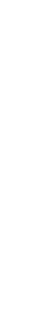 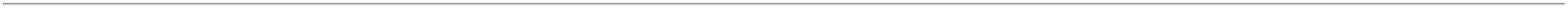 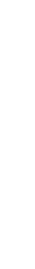 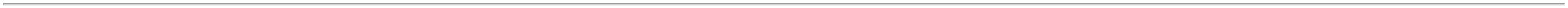 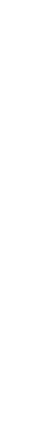 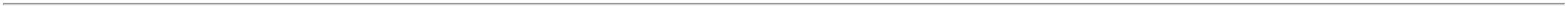 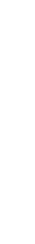 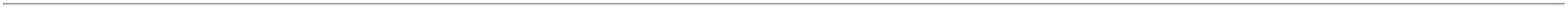 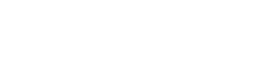 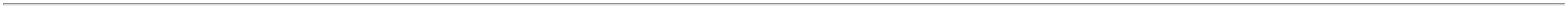 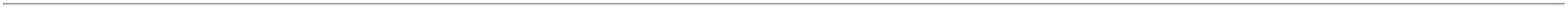 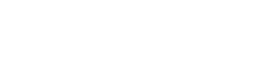 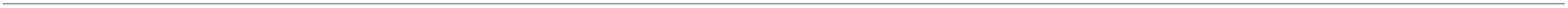 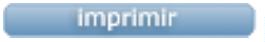 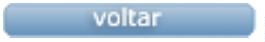 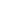 